Assomption de la Vierge MarieLecture de l'Apocalypse de saint Jean 11, 19a. 12, 1-6a. 10abAu cœur du combat des hommes contre le mal, une femme s’est dressée, dont l’enfant, le Christ Jésus, sortira vainqueur. Désormais, la mère et son fils, sont unis dans la victoire.Le sanctuaire de Dieu, qui est dans le ciel, s’ouvrit, et l’arche de son Alliance apparut dans le Sanctuaire. Un grand signe apparut dans le ciel : une Femme, ayant le soleil pour manteau, la lune sous les pieds, et sur la tête une couronne de douze étoiles. Elle est enceinte, elle crie, dans les douleurs et la torture d’un enfantement. Un autre signe apparut dans le ciel : un grand Dragon, rouge feu, avec sept têtes et dix cornes, et, sur chacune des sept têtes, un diadème. Sa queue, entraînant le tiers des étoiles du ciel, les précipita sur la terre. Le Dragon vint se poster devant la Femme qui allait enfanter, afin de dévorer l’enfant dès sa naissance. Or, elle mit au monde un fils, un enfant mâle, celui qui sera le berger de toutes les nations, les conduisant avec un sceptre de fer. L’enfant fut enlevé jusqu’auprès de Dieu et de son Trône, et la Femme s’enfuit au désert, où Dieu lui a préparé une place. Alors j’entendis dans le ciel une voix forte, qui proclamait : « Maintenant voici le salut, la puissance et le règne de notre Dieu, voici le pouvoir de son Christ ! » — Parole du Seigneur.Commentaire : Cette femme qui intervient dans l’histoire, théâtre de la lutte entre Dieu et le mal, est l’image de la communauté juive restée fidèle à l’attente du Messie ; c’est elle qui donne le jour à l’enfant promis. Sauveur et Berger de tous les peuples. Contre lui, le Christ de Dieu, les forces du mal sont impuissantes, car, malgré sa mort, la Résurrection l’emporte près de Dieu. Quant à la communauté nouvelle née du Messie, elle reste en butte aux assauts du mal, mais Dieu lui a préparé un refuge et il l’assure de participer à la victoire du Christ. Cette femme évoque donc aussi l’Église, la communauté des croyants au Christ, et Marie maintenant avec son Fils au ciel.Prions Marie de nous apprendre à faire naître le Christ dans le cœur de ceux qui nous sont confiés.Psaume 44R/ : Debout, à la droite du Seigneur, se tient la reine, toute parée d’or.Écoute, ma fille, regarde et tends l'oreille ; 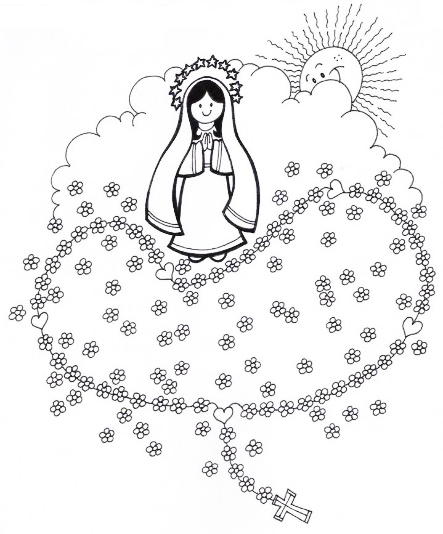 oublie ton peuple et la maison de ton père :le roi sera séduit par ta beauté.Il est ton Seigneur : prosterne-toi devant lui.Alors, les plus riches du peuple,chargés de présents, quêteront ton sourire.Fille de roi, elle est là, dans sa gloire,vêtue d'étoffes d'or ;on la conduit, toute parée, vers le roi.Des jeunes filles, ses compagnes, lui font cortège ;on les conduit parmi les chants de fête :elles entrent au palais du roi.Lecture de la première lettre de saint Paul Apôtre aux Corinthiens 15, 20-26Jésus est le premier ressuscité parmi les morts. Marie, par son Assomption, partage la gloire de sa résurrection.Frères, le Christ est ressuscité d’entre les morts, lui, premier ressuscité parmi ceux qui se sont endormis. Car, la mort étant venue par un homme, c’est par un homme aussi que vient la résurrection des morts. En effet, de même que tous les hommes meurent en Adam, de même c’est dans le Christ que tous recevront la vie, mais chacun à son rang : en premier, le Christ, et ensuite, lors du retour du Christ, ceux qui lui appartiennent. Alors, tout sera achevé, quand le Christ remettra le pouvoir royal à Dieu son Père, après avoir anéanti, parmi les êtres célestes, toute Principauté, toute Souveraineté et Puissance. Car c’est lui qui doit régner jusqu’au jour où Dieu aura mis sous ses pieds tous ses ennemis. Et le dernier ennemi qui sera anéanti, c’est la mort, car il a tout mis sous ses pieds. — Parole du Seigneur.Commentaire : Adam est l’exemple de l’humanité coupée de Dieu, dont le lot quotidien est la mort physique, qui vient sanctionner la mort des cœurs de tous les mal-aimés, la mort des intelligences qu’on n’a pas su éveiller, la mort des consciences que le péché a ternies. Mourir en Adam, c’est connaître cette double mort, à la fois physique et spirituelle. Revivre dans le Christ, c’est sortir de cet environnement de mort, triompher de l’égoïsme et de l’orgueil qui tuent les cœurs, paralysent les intelligences, pourrissent les consciences : c’est aussi, par la résurrection des corps, voir le Christ tuer à jamais la mort physique. Marie n’a pas connu la mort spirituelle du péché, aussi son Fils ne l’a-t-il pas abandonnée à la mort : il l’a ressuscitée avec lui.« Priez pour nous, pauvres pécheurs ». Marie sans péché, élevée dans la gloire de la Résurrection, est la preuve que Dieu transfigurera aussi le corps des pécheurs pardonnés que nous sommes. Prions-la de donner à tous cette espérance.Alléluia. Alléluia. Aujourd’hui s’est ouverte la porte du paradis : Marie est entrée dans la gloire de Dieu ; exultez dans le ciel, tous les anges ! Alléluia.Évangile de Jésus-Christ selon saint Luc 1, 39-56Dieu renverse les puissants de leurs trônes, il élève les humbles, et en tout lieu, Marie qui s’est dite une humble servante.En ces jours-là, Marie se mit en route et se rendit avec empressement vers la région montagneuse, dans une ville de Judée. Elle entra dans la maison de Zacharie et salua Élisabeth. Or, quand Élisabeth entendit la salutation de Marie, l’enfant tressaillit en elle. Alors, Élisabeth fut remplie d’Esprit Saint, et s’écria d’une voix forte : « Tu es bénie entre toutes les femmes, et le fruit de tes entrailles est béni. D’où m’est-il donné que la mère de mon Seigneur vienne jusqu’à moi ? Car, lorsque tes paroles de salutation sont parvenues à mes oreilles, l’enfant a tressailli d’allégresse en moi. Heureuse celle qui a cru à l’accomplissement des paroles qui lui furent dites de la part du Seigneur ». Marie dit alors : « Mon âme exalte le Seigneur, exulte mon esprit en Dieu, mon Sauveur ! Il s’est penché sur son humble servante ; désormais tous les âges me diront bienheureuse. Le Puissant fit pour moi des merveilles ; Saint est son nom ! Sa miséricorde s’étend d’âge en âge sur ceux qui le craignent. Déployant la force de son bras, il disperse les superbes. Il renverse les puissants de leurs trônes, il élève les humbles. Il comble de biens les affamés, renvoie les riches les mains vides. Il relève Israël son serviteur, il se souvient de son amour, de la promesse faite à nos pères, en faveur d’Abraham et sa descendance à jamais ». Marie resta avec Élisabeth environ trois mois, puis elle s’en retourna chez elle. — Acclamons la Parole de Dieu.Commentaire : Élisabeth est tout étonnée de voir Marie, la mère de son Seigneur, venir l’aider à préparer la naissance de Jean-Baptiste en assumant les tâches du ménage. La mère de Dieu se veut servante : au jour de l’Annonciation, elle dit : « Je suis la servante du Seigneur » ; ici, elle se présente encore de la même manière : « Dieu s’est penché sur son humble servante ». La mère agit comme fera son fils, Jésus ; « Je suis venu pour servir, dira-t-il, et non pour être servi ». Comme ils ont partagé le même souci de servir, la mère et le fils partagent la même destinée : d’un certain point de vue, on peut dire que la résurrection de Pâques et celle de l’Assomption sont la réponse de Dieu à ceux qui ont voulu servir.La grandeur de Marie ne réside pas d’abord dans des privilèges reçus de Dieu mais dans sa volonté de servir. Prions-la de nous apprendre à servir avec la même humilité, le même sourire et la même délicatesse qu’elle.Prière UniversellePrions pour l’église qui poursuit ici-bas sa mission pour éclairer le monde de Ton message d’amour inconditionnel. Prions le Seigneur.Prions pour les chefs des nations à la recherche de solutions face à la montée des tensions militaires, économiques et humanitaires, dans le monde. Prions, par l’intercession de Marie, pour les familles obligées de fuir les désordres de toutes sortes dus à la guerre, à la corruption ou à la famine. Prions le Seigneur.L’humilité de Marie tournée vers Dieu nous montre le chemin. Malgré les doutes et les difficultés, prions pour que chacun, comme Marie, reste en chemin et prêt à réponde oui à Ton appel. Prions le Seigneur.Prions avec l’aide de Marie notre mère à tous, pour la préservation de la famille, de ses bienfaits et des liens qui unissent ses membres. Prions pour les orphelins et les personnes isolées, qu’ils trouvent accueils et bienveillances auprès de leurs frères et sœurs. Prions le Seigneur.Source P.U. : https://paroissechaville.com/ Prière sur les offrandesQue monte vers toi, Seigneur, l’offrande que nous te présentons avec ferveur ; et tandis qu’intercède pour nous la bienheureuse Vierge Marie élevée au ciel, que nos cœurs, brûlants de charité, aspirent toujours à monter vers toi. Par le Christ, notre Seigneur.PréfaceVraiment, il est juste et bon, pour ta gloire et notre salut, de t’offrir notre action de grâce, toujours et en tout lieu, Seigneur, Père très saint, Dieu éternel et tout-puissant, par le Christ, notre Seigneur. Aujourd’hui, la Vierge Marie, la Mère de Dieu, est élevée au ciel. Elle est le commencement et l’image de ce que deviendra ton Église en sa plénitude, elle est signe d’espérance et source de réconfort pour ton peuple encore en chemin. Ainsi tu n’as pas voulu qu’elle connaisse la corruption du tombeau, elle qui a porté dans sa chair ton propre Fils et mis au monde d’une manière incomparable l’auteur de la vie. C’est pourquoi, unissant nos voix à celles des anges, nous te louons dans la joie en proclamant : Saint ! Saint ! Saint !Bénédiction solennelleDans sa bienveillance, Dieu a voulu sauver le genre humain par son Fils, né de la bienheureuse Vierge Marie ; qu’il vous comble de sa bénédiction. Amen.Puissiez-vous ressentir toujours et partout la protection de celle qui vous a permis de recevoir l’auteur de la vie. Amen.Vous qui êtes rassemblés aujourd’hui avec ferveur, repartez dans la joie de l’Esprit et l’espérance du ciel. Amen.Et que la bénédiction de Dieu tout-puissant, le Père, et le Fils,  et le Saint-Esprit, descende sur vous et y demeure toujours. Amen.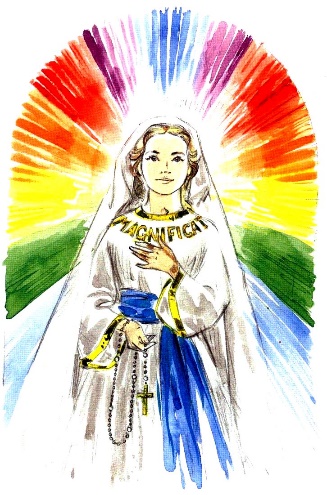 